RANGIORA HIGHLAND DANCING COMPETITIONS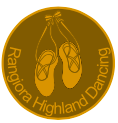 SATURDAY 19 February  2022Commencing 9.00 (first class called at 8.55)Permit issued  (9/12/2021 Cushla Piesse)RANGIORA HIGH SCHOOL - East Belt, RANGIORAOUTDOORS (bring your own seating) If wet in the School HallADJUDICATORS   MRS CUSHLA PIESSE & MRS JEANIE BORSBOOMCOVID 19 RISK MANAGEMENT / SAFETY PLANALL ATTENDEES 12 & over eligible for the Covid 19 vaccination MUST show a valid vaccination certificate to be admitted to the competition venue - NO EXCEPTIONSRED LIGHT - A maximum of 100 people will be permitted to attend    sorry no non-competitive siblings of competitors can attend, only one supporting adult per competitor allowed.  A revised time table splitting the day into 2 sessions will be sent out ORANGE LIGHT - No restrictions on numbers, Timetable as listedAll attendees must scan Contact tracing on entryDancers and spectators require 1 metre distancingDancers & Support people who are unwell are required to stay home The most up to date information regarding the competitions will be emailed out and posted on the “Rangiora Highland Dancing” Facebook pageCONDITIONS1	The Boards and Order of Events may be altered according to number of entries received	Program will be altered if Covid Levels change2	Should there be insufficient entries for Reels a Solo Dance will be substituted3	Competitors Dance at their own risk & must dance in order of the program4	All Reels will be pre-drawn as per bylaw 20.15	Competitors must compete in all events stated to be eligible for trophies6	In the event of a tie for trophies bylaw 13 of the P & D Rules will apply7	NOVICE - for competitors who have not won a first prize in any dance8	SPECIAL - for competitors who have not won more than 3 firsts in any dance9	RESTRICTED - for competitors who have not won a first prize in the dance stated10	LOCAL COMPETITOR DEFINED - Competitors resident between the Waimakariri & Hurunui Rivers11	Competitions will be run under the rules of the Piping and Dancing Association of New Zealand(Inc) and all competitors must be currently registered financial membersPRIZES1ST . 2ND . 3RD Awarded in all events  4th fifteen , 5th twenty, 6th twenty five competitors, 7th thirtyUnder 14 and Classes 1. 3. 4 . 5 . 6 . 34 . 35		Medals			Classes 14 & Over					1st	$10.00 	2nd	$. 8.00	3rd	$. 6.00Rosette Awards						RosettesMerit Award Under 14					1st	$  9.00	2nd	$. 8.00	3rd	$. 7.00Merit Award Under 18					1st	$15.00	2nd	$10.00	3rd	$. 8.00Adrienne Haberfield & Margaret Rusbatch Memorial 	1st	$20.00	2nd	$15.00	3rd	$10.00ORDER OF EVENTSBOARD ONE	21  01  15  08  29   	   09  12  26  20		       05  31  04  33  28  14  35  25BOARD TWO	13  07  02  11  23  03  27  16  19        06  30  17  24  10		     18  22        32  34TROPHIESMCKINLAY CUP			Novice Highland Fling Any Age			Event 1HOARE SISTERS CUP		Special Highland Fling Any Age			Event 2DANITTA MCDONNELL ROSE BOWL	Local Highland Fling Under 16				Event 3JUDITH MCKINLAY CUP		Local Highland Fling Under 16 Runner Up		Event 3CRYSTAL HARTLEY CUP		Irish Jig Restricted					Event 5NORM GIBSON MEMORIAL CUP	Most Promising Dancer Under 14RUSBATCH PIPERS TROPHY	Most Promising Dancer 14 & OverRUSBATCH LINTOTT CUP		Most Points Any Events on the dayBRIAN NORTH CUP		Most Points Any Events on the day Runner UpBRIAN NELSON GOBLET		Highland Fling 6 & Under				Event 7MELANIE NORTH CUP		Most Points Under 8				Event 8 9 10RUSBATCH SMITH CUP		Most Points Under 8 Runner Up			Event 8 9 10MARRIOTT-TAYLOR CUP		Most Points   8 & Under 10				Event 11 12 13 14 WATTS FAMILY TROPHY		Most Points   8 & Under 10 Runner Up			Event 11 12 13 14 NADINE BARRON CUP		Most Points 10 & Under 12				Event 15 16 17 18SHATFORD SISTERS		Most Points 10 & Under 12 Runner Up			Event 15 16 17 18FERGUSSON CUP			Most Points 12 & Under 14				Event 19 20 21 22SOMMERVILLE TROPHY		Most Points 12 & Under 14 Runner Up			Event 19 20 21 22MARENA SHIMIZU TROPHY		Most Outstanding Competitor Under 14 EventsMAXWELL-HUMPHREY TROPHY	Most Points Under 16				Event 23 24 25EMMA CROPPER TROPHY		Most Points Under 16 Runner Up			Event 23 24 25ADRIENNE HABERFIELD MEM CUP	Highland Fling Under 16				Event 23ATTEWELL TROPHY		Most Points Under 18				Event 26 27 28ANNABEL WATTS TROPHY		Most Points Under 18 Runner Up			Event 26 27 28BARBARA SAVILLE CUP		Most Points Open			        		Event 29 30 31 32 33HANNAH SMITH TRAY		Most Points Open Runner Up		        		Event 29 30 31 32 33MARGARET RUSBATCH MEM TRAY	Highland Reel Open				Event 30RANGIORA HIGHLAND DANCINGDirect Bank to	02 - 0816 - 0079620 - 00   Please put dancers name into ParticularsEmail entries to			eliric@xtra.co.nzOR post to			MRS E M SMITH						22 MAYFLY LANE					CLEARWATER				CHRISTCHURCH 8051ENTRIES CLOSE 10TH FEBRUARY 2021 - LATE ENTRIES WILL BE DECLINEDENTRY FORM - PLEASE MARK THE EVENTS YOU WISH TO ENTER01 __ Highland Fling 	Any Age	Novice 					$3.50	02 __ Highland Fling 	Any Age    	Special   	Rosette Award		$4.5003 __ Highland Fling 	Under 16    	Local						$3.50	04 __ Irish Jig (Single Time) Any Age      Local						$3.50	05 __ Irish Jig (Single Time)Any Age 	Restricted					$3.50	06 __ Highland Reel 	Under 14 	Restricted					$3.5007 __ Highland Fling 	6 & Under			Rosette Award		$4.5008 __ Highland Fling	Under 8							$3.5009 __ Sword Dance		Under 8							$3.50 10 __ Irish Jig		Under 8			Rosette Award		$4.5011 __ Highland Fling	Under 10							$3.5012 __ Sword Dance		Under 10							$3.5013 __ Sailors Hornpipe	Under 10			Rosette Award		$4.5014 __ Irish Jig		8 & Under 10						    	$3.5015 __ Highland Fling	Under 12			Rosette Award		$4.5016 __ Sword Dance		Under 12							$3.5017 __ Seann Triubhas	Under 12							$3.5018 __ Irish Jig		10 & Under 12				    		$3.5019 __ Sword Dance		Under 14					    		$3.5020 __ Highland Reel	Under 14			Merit Award			$4.5021 __ Sailors Hornpipe	Under 14							$3.5022 __ Irish Jig		12 & Under 14						$3.5023 __ Highland Fling	Under 16	Adrienne Haberfield Memorial		$5.5024 __ Sword Dance		Under 16						   	$4.0025 __ Irish Hornpipe	Under 16							$4.0026 __ Reel O’Tulloch	Under 18			Merit Award			$5.0027 __ Highland Fling	Under 18							$4.0028 __ Irish Jig (Single Time)Under 18					    		$4.0029 __ Highland Fling	Open								$4.0030 __ Highland Reel 	Open		Margaret Rusbatch Memorial		$5.5031 __ Irish Reel		Open								$4.0032 __ Irish Hornpipe	Open								$4.0033 __ Irish Jig (Double Time)Open							$4.0034 __ Waltz Clog		Any Age							$3.5035 __ Irish Jig (Single Time)Any Age	Consolation	Enter on the Day		$3.50							EVENT TOTAL			     __________(per family and covers program available on the day)	ADMISSION FEE		       $10.00	DATE PAID ONLINE ____________________	TOTAL PAID			     __________	THE COMMITTEE IS MOST APPRECIATIVE OF ANY CLASS SPONSORSHIP	      $10.00NAME_________________________________________________________________D/O/B______________________EMAIL______________________________________Piping and Dancing Association of New Zealand (Inc) disclaimer“By entering this competition or even, I agree to hereby grant the Piping and Dancing Association of New Zealand the right to use my name, image, photograph picture or video captured performance in connection with the Association.  This includes granting the Association all rights to reproduce, edit, exhibit or otherwise exploit my name, image, photograph, picture or video captured performance in whole or in part, in any media publication, Association website or materials, or other Association publication “ YES / NO “If you elect not to grant the Association / Society the right to use your image, it is your responsibility to remove yourself from situations where photos are likely to be taken, such as at presentation time.  The Association does not guarantee that your image will not be published as part of a larger group or performance photograph, and by participating in the competition or event you automatically waive your rights in respect of such images